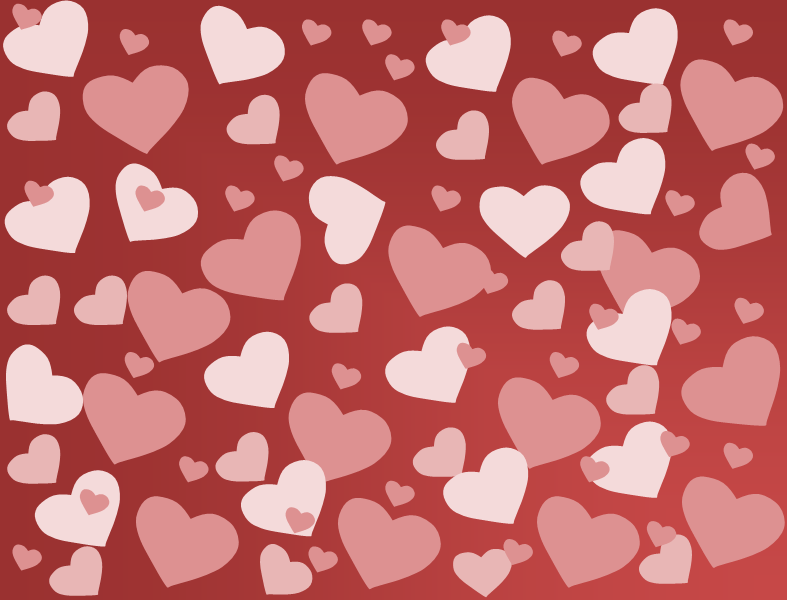 Me has robadoel corazónMe has robadoel corazóny puedes quedártelo
todo el tiempo que quieras.y puedes quedártelo
todo el tiempo que quieras.¡Feliz Día de San Valentín!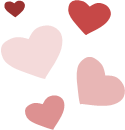 ¡Feliz Día de San Valentín!